Metodické doporučeníChecklistPro mnohé žáky může být checklist nástrojem, který je bude motivovat k další práci na projektu. Zároveň slouží jako kontrola práce na projektu. Pokud jsou úkoly uspořádané správně za sebou, je to i kontrola, aby nebyl nějaký zásadní krok vynechán. Checklist může mimo jiné sloužit i jako forma hodnocení projektu ze strany učitele.Jak začít podnikat?________________________________________________________Vlastní checklistRozdejte žákům pracovní listy. Prodiskutujte společně význam jednotlivých úkolů v checklistu. Vyzvěte žáky, ať si vytvoří vlastní checklist, který bude odpovídat jejich projektu.TIP: Pro potřeby tohoto úkolu by bylo vhodné pracovat na PC, kde si žáci rovnou vlastní checklist vytvoří. Autor: Tomáš Botlík Nuc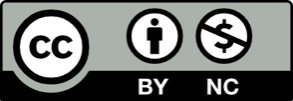 Toto dílo je licencováno pod licencí Creative Commons [CC BY-NC 4.0]. Licenční podmínky navštivte na adrese [https://creativecommons.org/choose/?lang=cs].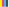 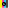 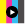 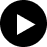 